Сумська міська радаVІII СКЛИКАННЯ       СЕСІЯРІШЕННЯвід                     2023 року  №        -МРм. СумиРозглянувши звернення громадянки, надані документи, відповідно до статей 12, 122, 123, 124 Земельного кодексу України, частини першої статті 19 Закону України «Про оренду землі», абзацу другого частини четвертої статті 15 Закону України «Про доступ до публічної інформації», на підставі рішення Сумської міської ради від 24 червня 2020 року № 7000-МР «Про встановлення плати за землю» (зі змінами), враховуючи рекомендації засідання постійної комісії з питань архітектури, містобудування, регулювання земельних відносин, природокористування та екології Сумської міської ради (протокол від 20 червня 2023 року № 64), керуючись пунктом 34 частини першої статті 26 Закону України «Про місцеве самоврядування в Україні», Сумська міська рада  ВИРІШИЛА:1. Надати в оренду земельну ділянку згідно з додатком.2. Встановити орендну плату у розмірі відсотку від нормативної грошової оцінки земельної ділянки, зазначеного в графі 7 додатку до рішення.3. Олексенко Надії Василівні в місячний термін після прийняття рішення звернутися до Департаменту забезпечення ресурсних платежів Сумської міської ради (Клименка Юрія) для укладання договору оренди земельної ділянки.4. Через півроку після припинення або скасування воєнного стану в Україні громадянці звернутися до Сумської міської ради щодо врегулювання питання перегляду розміру орендної плати на рік за  землю  у відсотках  до  нормативної грошової оцінки земельної ділянки у відповідності до вимог нормативно-правових актів на дату припинення або скасування воєнного стану в Україні. Сумський міський голова					     Олександр ЛИСЕНКОВиконавець: Клименко ЮрійІніціатор розгляду питання – постійна комісія з питань архітектури, містобудування, регулювання земельних відносин, природокористування та екології Сумської міської радиПроєкт рішення підготовлено Департаментом забезпечення ресурсних платежів Сумської міської радиДоповідач – Клименко Юрій Додатокдо рішення Сумської міської ради   «Про надання в оренду Олексенко Надії Василівні земельної ділянки за адресою: м. Суми, вул. Харківська, 127, кадастровий номер 5910136300:06:025:0128, площею 0,2438 га»від                           2023 року №          -МРСПИСОКфізичних осіб, яким надаються в оренду земельні ділянки  Сумський міський голова													Олександр ЛИСЕНКОВиконавець: Клименко Юрій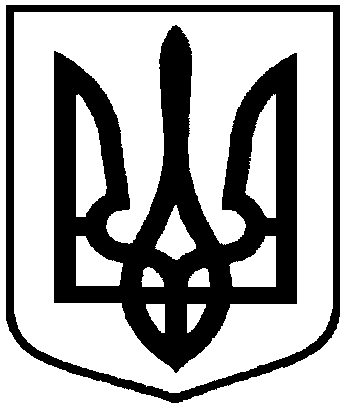 Проєкт оприлюднено«__»_________________2023 р.Про надання в оренду Олексенко Надії Василівні земельної ділянки за адресою: м. Суми,                       вул. Харківська, 127, кадастровий номер 5910136300:06:025:0128, площею 0,2438 га№з/пПрізвище, ім’я, по-батькові фізичної особи, реєстраційний номер картки платника податківФункціональне призначення земельної ділянки,адреса земельної ділянки,кадастровий номерПлоща, га,строк користування Категорія земельної ділянкиКод виду цільового призначенняРозмір орендної плати в рік за землю у відсотках до грошової оцінки земельної ділянки12345671.Олексенко Надія Василівна, Під розміщеним адміністративним побутовим корпусом,м. Суми, вул. Харківська, 127,5910136300:06:025:0128,(номер запису про право власності в Державному реєстрі речових прав на нерухоме майно: 5016803 від 18.03.2014, реєстраційний номер об’єкта нерухомого майна: 75184059101)0,2438 5 роківЗемлі промисловості, транспорту, електронних комунікацій, енергетики, оборони та іншого призначення12.043,0(1,5на період дії воєнного стану в Україні та протягом півроку після його припинення або скасування)